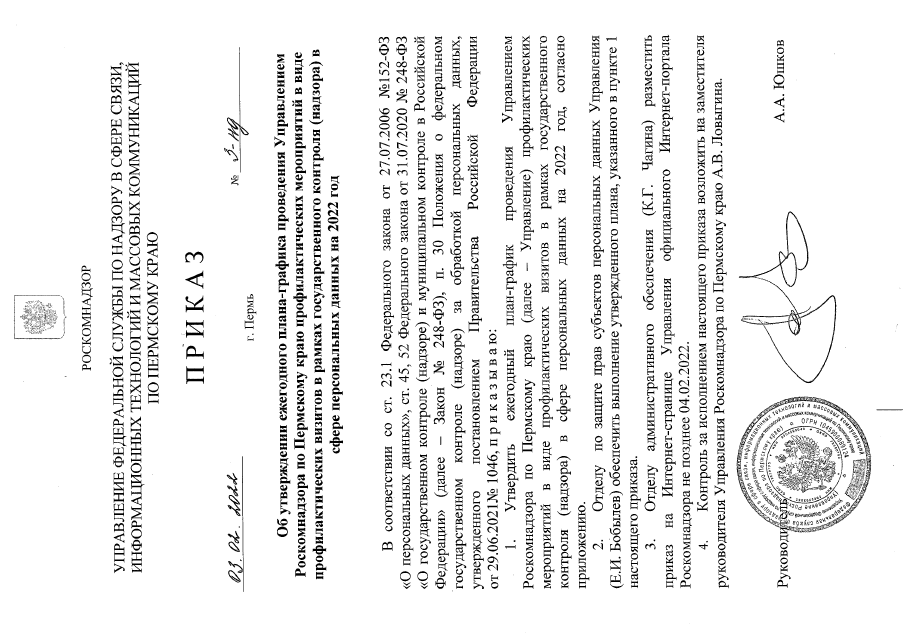 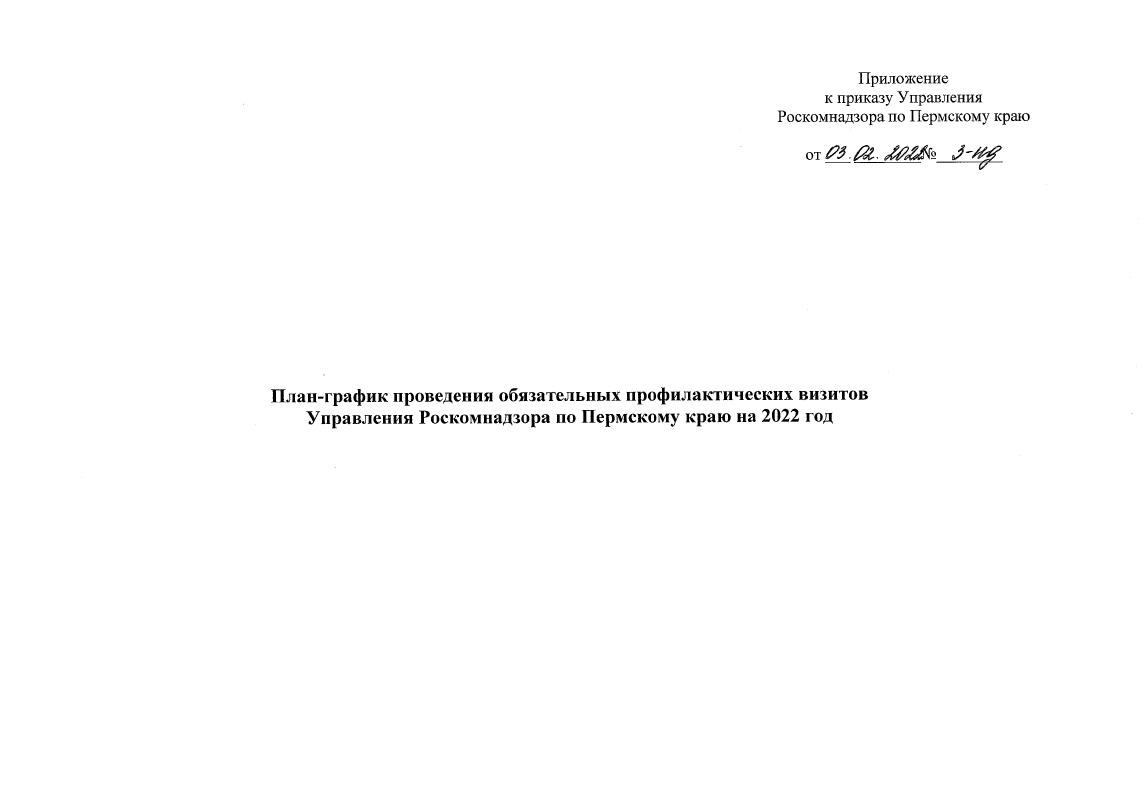 №Наименование оператораИННМесто нахожденияКатегория оператораОбоснование внесения в план (указывается высокая или значительная  категория риска или дата начала обработки персональных данных (с 01.01.2021 по 31.12.2021)Период проведения (дата начала – дата окончания)1Управление финансов администрации Частинского муниципального округа Пермского края5933012758617170, Пермский край, Частинский р-н, с. Частые, ул. Ленина, д. 40государственные и муниципальные органы власти;16.02.202101.02.2022-01.03.20222Администрация Частинского муниципального округа Пермского края5933012684617170, Пермский край, Частинский р-н, с. Частые, ул. Ленина, д. 40государственные и муниципальные органы власти;15.02.202101.02.2022-01.03.20223Дума Частинского муниципального округа Пермского края5933012589617170, Пермский край, Частинский р-н, с. Частые, ул. Ленина, д. 40государственные и муниципальные органы власти;19.02.202101.02.2022-01.03.20224Управление перспективного развития территории администрации города Кунгура Пермского края5918218360617470, Пермский край, г. Кунгур, ул. Советская, д. 22государственные и муниципальные органы власти;01.04.202101.02.2022-01.03.20225Управление развития инфраструктуры Горнозаводского городского округа Пермского края5921035493618820, Пермский край, Горнозаводский р-н, г. Горнозаводск, ул. Кирова, д. 65государственные и муниципальные органы власти;02.04.202101.02.2022-01.03.20226Управление имущественных и земельных отношений администрации города Кунгура  Пермского края5918218391617470, Пермский край, г. Кунгур, ул. Советская, д. 26государственные и муниципальные органы власти;01.04.202101.02.2022-01.03.20227Контрольно-ревизионная комиссия Еловского муниципального округа Пермского края5959006124618170, Пермский край, Еловский р-н, с. Елово, ул. Ленина, д. 32государственные и муниципальные органы власти;07.06.202101.02.2022-01.03.20228Общество с ограниченной ответственностью «Медицинский центр красоты «Бьютимед»5902039365Пермский край, г. Пермь, ул. Советская, д. 26Амедицинские учреждения;28.01.202101.02.2022-01.03.20229Общество с ограниченной ответственностью "Академия движения"5904332640614007, Пермский край, г. Пермь, ул. Народовольческая, д. 46, оф. 1медицинские учреждения;17.07.202101.02.2022-01.03.202210Муниципальное бюджетное общеобразовательное учреждение "Асовская основная общеобразовательная школа"5918840299Мира ул., д. 30, с. Асово, Березовский район, Пермский край, 617580образовательные учреждения;13.01.202101.02.2022-01.03.202211АВТОНОМНАЯ НЕКОММЕРЧЕСКАЯ ОРГАНИЗАЦИЯ ДОПОЛНИТЕЛЬНОГО ПРОФЕССИОНАЛЬНОГО ОБРАЗОВАНИЯ "ИНСАЙТ"5948055151614531, Пермский край, Пермский р-н, д. Устиново, ул. Просторная, д. 16образовательные учреждения;12.07.202101.02.2022-01.03.202212Индивидуальный предприниматель Лопаткин Максим Сергеевич590202192546Пермский край, г. Пермьобразовательные учреждения;30.09.202101.02.2022-01.03.202213Государственное бюджетное профессиональное образовательное учреждение «Пермский колледж предпринимательства и сервиса»5904382225614002, Пермский край, г. Пермь, ул. Чернышевского, д. 11образовательные учреждения;22.04.202101.02.2022-01.03.202214Индивидуальный предприниматель Пронченко Екатерина Андреевна590584352862Пермский край, г. Пермьобразовательные учреждения;05.10.202101.02.2022-01.03.202215АВТОНОМНАЯ НЕКОММЕРЧЕСКАЯ ОРГАНИЗАЦИЯ ДОПОЛНИТЕЛЬНОГО ПРОФЕССИОНАЛЬНОГО ОБРАЗОВАНИЯ "ВЫСШАЯ ШКОЛА ПСИХОЛОГИИ ПСИ-ПРОФИ"5906170681Пермский край, г. Пермь, ул. Швецова, д. 39, оф. 218образовательные учреждения;27.07.202101.02.2022-01.03.202216Общество с ограниченной ответственностью «АЛГОРИТМИКА ЧАЙКОВСКИЙ»5959006396Пермский край, г. Чайковский, ул. Советская, кв. 135, д. 53образовательные учреждения;01.11.202101.02.2022-01.03.202217Общество с ограниченной ответственностью "Мир Воды"5911058540Пермский край, г. Березники, ул. Коммунистическая, кв. 26, д. 4иные (торговля оптовая)01.01.202101.02.2022-01.03.202218Индивидуальный предприниматель Гришина Любовь Михайловна591101502867Пермский край, г. Пермьиные (деятельность по предоставлению продуктов питания и напитков)01.01.202101.02.2022-01.03.202219Общество с ограниченной ответственностью «Специализированный застройщик «Дом.59»5911082127Пермский край, г. Березники, б-р Строгановский, д. 18иные (строительство зданий)11.01.202101.03.2022-01.04.202220Общество с ограниченной ответственностью «Система»5902059629Пермский край, г. Пермь, ул. Пермская, д. 124, кв. 210иные (деятельность в области права и бухгалтерского учета)15.02.202101.03.2022-01.04.202221Индивидуальный предприниматель Торгашова Оксана Владимировна591140246913Пермский край, г. Березникииные (деятельность в области информационных технологий)28.01.202101.03.2022-01.04.202222Кашина Ирина Владимировна+614111, Пермский край, г. Пермьиные (информирование об акциях, рассылка)22.02.202101.03.2022-01.04.202223Общество с ограниченной ответственностью "Евраз ТВ"5921026629Пермский край, Горнозаводский р-н, п. Теплая гора, ул. Советская, д. 5иные (деятельность в области телевизионного и радиовещания)19.02.202101.03.2022-01.04.202224Автономная некоммерческая организация Детский оздоровительный лагерь «Романтик»5908996804614109, Пермский край, г. Пермь, ул. Волгодонская, д. 12, кв. 6иные (деятельность по предоставлению мест для временного проживания)15.04.202101.03.2022-01.04.202225Общество с ограниченной ответственностью «МезЕкс Инвест»5904386861Пермский край, г. Пермь, ул. Куйбышева, д. 9, офис 1206/3иные (деятельность вспомогательная в сфере финансовых услуг и страхования)01.02.202101.03.2022-01.04.202226Общество с ограниченной ответственностью «МезЕкс Брокер»5904386910Пермский край, г. Пермь, ул. Куйбышева, д. 95б, офис 1206/3иные ( деятельность вспомогательная в сфере финансовых услуг и страхования )01.02.202101.03.2022-01.04.202227Общество с ограниченной ответственностью "Абрис-Добрянка"5914023930618740, Пермский край, г. Добрянка, ул. Куйбышева, д. 20иные (деятельность рекламная и исследование конъюнктуры рынка)22.03.202101.03.2022-01.04.202228Общество с ограниченной ответственностью «Авгур»5905020267Пермский край, г. Пермь, ул. Ленина, д. 9иные (работы строительные специализированные)22.03.202101.03.2022-01.04.202229Индивидуальный предприниматель Дурновцев Юрий Александрович590207942930Пермский край, г. Пермьиные (работы строительные специализированные)22.03.202101.03.2022-01.04.202230Индивидуальный предприниматель Дурновцев Максим Юрьевич590202512806Пермский край, г. Пермьиные (деятельность в области архитектуры и инженерно-технического проектирования)22.03.202101.03.2022-01.04.202231Индивидуальный предприниматель Андреева Изольда Михайловна590617039866Пермский край, г. Пермьиные (торговля розничная, кроме торговли автотранспортными средствами и мотоциклами)04.05.202101.03.2022-01.04.202232Общество с ограниченной ответственностью «Сервисная Компания «Автоматика»5907050066Пермский край, г. Пермь, ул. Кабельщиков, кв. 59, д. 101иные (работы строительные специализированные)26.04.202101.03.2022-01.04.202233Индивидуальный предприниматель Нафис Екатерина Сергеевна592008307510Пермский край, г. Пермьиные (торговля розничная, кроме торговли автотранспортными средствами и мотоциклами)07.06.202101.03.2022-01.04.202234Общество с ограниченной ответственностью СКБ «Строй Мир»5911082085618400, Пермский край, г. Березники, ул. Уральских танкистов, д. 15, офис 208иные (работы строительные специализированные)26.02.202101.03.2022-01.04.202235Общество с ограниченной ответственностью «АлЛюТо»5951042314Пермский край., Октябрьский р-н., рп. Октябрьский, ул. Октябрьская, д.7иные (деятельность по предоставлению мест для временного проживания)09.01.202101.03.2022-01.04.202236Автономная некоммерческая организация "Редакция газеты "Огни Камы"5959005787617760, Пермский край, г. Чайковский, ул. Карла Маркса, домовладение 19иные (деятельность издательская)21.05.202101.03.2022-01.04.202237Общество с ограниченной ответственностью «Ратникъ»5903049006Пермский край, г. Пермь, ул. Вильвенская, д. 9иные (складское хозяйство и вспомогательная транспортная деятельность)01.07.202101.03.2022-01.04.202238Индивидуальный предприниматель КОСТЮКОВИЧ КСЕНИЯ СЕРГЕЕВНА592005655421Пермский край, г. Пермьиные (производство пищевых продуктов)01.06.202101.04.2022 – 29.04.202239Общество с ограниченной ответственностью «Торговый дом  «Камский»5905044814614055, Пермский край, г. Пермь, ул. Промышленная, д. 125, офис 214иные (торговля розничная, кроме торговли автотранспортными средствами и мотоциклами)01.07.202101.04.2022 – 29.04.202240Государственное бюджетное учреждение Пермского края «Центр компетенций  в сфере сельскохозяйственной корпорации и поддержки фермеров»5906164046614060, Пермский край, г. Пермь, б-р Гагарина, д. 10иные (деятельность профессиональная научная и техническая прочая)18.06.202101.04.2022 – 29.04.202241ОБЩЕСТВО С ОГРАНИЧЕННОЙ ОТВЕТСТВЕННОСТЬЮ "БУХГАЛТЕР НОМЕР 1"5904387150Пермский край, г. Пермь, ул. Куйбышева, д. 59, офис 7иные (деятельность в области права и бухгалтерского учета)10.02.202101.04.2022 – 29.04.202242Общество с ограниченной ответственностью «Пермская первая компания»5904380500614021, Пермский край, г. Пермь, ул. Анвара Гатауллина, д. 23, кв. 17иные (деятельность в области права и бухгалтерского учета)06.02.202101.04.2022 – 29.04.202243Общество с ограниченной ответственностью «Апекс»5903148624Пермский край, г. Пермь, ул. Маршала Рыбалко, кв. 60, д. 13иные (деятельность в области права и бухгалтерского учета)26.02.202101.04.2022 – 29.04.202244Общество с ограниченной ответственностью «Ласточка»5904397091614033, Пермский край, г. Пермь, ул. Василия Васильева, д. 7А, оф. 4иные (торговля оптовая, кроме оптовой торговли автотранспортными средствами и мотоциклами)30.06.202101.04.2022 – 29.04.202245Общество с ограниченной ответственностью «РВБ-профцентр»5906170875Пермский край, г. Пермь, ул. Лебедева, д. 25Б, офис 1иные (деятельность по трудоустройству и подбору персонала)18.08.202101.04.2022 – 29.04.202246Муниципальное унитарное предприятие «Теплоэнергетика» Александровского муниципального округа5911080761Пермский край, г. Александровск, ул. Мехоношина, д. 19иные (обеспечение электрической энергией, газом и паром)22.07.202101.04.2022 – 29.04.202247Общество с ограниченной ответственностью «Патисье»5904254689Пермский край., г. Пермь, ул. Емельяна Ярославского, д.10иные (производство пищевых продуктов)30.08.202101.04.2022 – 29.04.202248Общество с ограниченной ответственностью «Уралнефтегаз»5918014461Пермский край, г. Лысьва, ул. Орджоникидзе, д. 55иные (ремонт электрического оборудования)18.01.202101.04.2022 – 29.04.202249Индивидуальный предприниматель ИЛЬИНЫХ РОМАН СЕРГЕЕВИЧ594101354808Пермский край, Красновишерский р-н, г. Красновишерскиные (обработка древесины и производства изделий из дерева)22.09.202101.04.2022 – 29.04.202250Общество с ограниченной ответственностью «Аналитические системы»5908078811Пермский край, г. Пермь, ул. Калинина, кв. 168, д. 30, корп. Аиные (разработка компьютерного программного обеспечения, консультационные услуги в данной области и другие сопутствующие услуги)20.08.202101.04.2022 – 29.04.202251Общество с ограниченной ответственностью «АККА»5903123429Пермский край, г. Пермь, ул. Барамзиной, кв. 99, д. 42иные (производство готовых металлических изделий, кроме машин и оборудования)01.10.202101.04.2022 – 29.04.202252Индивидуальный предприниматель Меланчук Татьяна Владимировна590410512109Пермский край, г. Пермьиные (торговля розничная, кроме торговли автотранспортными средствами и мотоциклами)01.07.202101.04.2022 – 29.04.202253Индивидуальный предприниматель Полыгалова Оксана Алексеевна590583816409Пермский край, г. Пермьиные (работы строительные специализированные)07.09.202101.04.2022 – 29.04.202254Общество с ограниченной ответственностью «ЭРА Контроля»5911997251Пермский край, г. Березники, ул. Юбилейная, д. 1, офис 101иные (деятельность в сфере телекоммуникаций)01.11.202101.04.2022 – 29.04.202255Индивидуальный предприниматель Грачев Евгений Сергеевич590424919053Пермский край, г. Пермьиные (деятельность в области права и бухгалтерского учета)09.11.202101.04.2022 – 29.04.202256Общество с ограниченной ответственностью «ПРОМ-СЛОМ»5907051207614104, Пермский край, г. Пермь, ул. Молдавская, д. 14, кв. 69иные (работы строительные специализированные)19.10.202101.04.2022 – 29.04.202257Общество с ограниченной ответственностью «АВ Групп»5903148328614094, Пермский край, г. Пермь, ул. Мильчакова, д. 11, оф. 19иные (строительство зданий)03.02.202101.04.2022 – 29.04.202258Общество с ограниченной ответственностью «СК ВУДСТОУН»5904386734Пермский край, г. Пермь, ул. Тимирязева, д. 26, оф. 1иные (строительство зданий)18.01.202101.04.2022 – 29.04.202259Общество с ограниченной ответственностью «НИКСОН ПЛЮС»5904386854Пермский край, г. Пермь, ул. Чкалова, д. 10аиные (работы строительные специализированные)25.01.202101.04.2022 – 29.04.202260Общество с ограниченной ответственностью «ОНИКС»5918218480Пермский край, Кунгурский р-н, д. Полетаево, ул. Энергетиков, д. 2иные (строительство зданий)07.04.202101.04.2022 – 29.04.202261ОБЩЕСТВО С ОГРАНИЧЕННОЙ ОТВЕТСТВЕННОСТЬЮ "РЕАЛСТРОЙКОМПЛЕКС"5911082409Пермский край, г. Березники, ул. Ломоносова, д. 98, офис 204иные (строительство зданий)24.03.202103.05.2022-31.05.202262Общество с ограниченной ответственностью «Промышленная монтажная компания Эльбор»5911082180Пермский край, г. Березники, пр-кт Ленина, д. 33, офис 317иные (строительство зданий)18.01.202103.05.2022-31.05.202263Общество с ограниченной ответственностью «Исида»5904398514Пермский край, г. Пермь, мкр. НовыеЛяды, ул. Мира, д. 20, кв. 54иные (строительство зданий)29.09.202103.05.2022-31.05.202264Общество с ограниченной ответственностью «АмберФорест»5948063402Пермский край, Пермский р-н, д. Кондратово, ул. Камская, кв. 165, д. 2/2иные (строительство зданий)18.08.202103.05.2022-31.05.202265Общество с ограниченной ответственностью «Аванта»5906170138Пермский край, г. Пермь, б-р Гагарина, д. 60, офис 11иные (работы строительные специализированные)31.05.202103.05.2022-31.05.202266Общество с ограниченной ответственностью «ПРЕМЬЕР-СТ»5903149882Пермский край, г. Пермь, ул. Автозаводская, кв. 1, д. 25иные (строительство зданий)09.06.202103.05.2022-31.05.202267Общество с ограниченной ответственностью «Грэмм Групп»5903150567Пермский край, г. Пермь, ул. Автозаводская, д. 21а, офис 10иные (работы строительные специализированные)20.08.202103.05.2022-31.05.202268Индивидуальный предприниматель Яковкин Андрей Николаевич860601937905Пермский край, г. Пермьиные (деятельность по предоставлению продуктов питания и напитков)18.10.202103.05.2022-31.05.202269Общество с ограниченной ответственностью «Центр»5918218419Пермский край, г. Лысьва, ул. Смышляева, д. 40А, офис 3иные (работы строительные специализированные)29.03.202103.05.2022-31.05.202270Общество с ограниченной ответственностью «ЖилСтрой»5918218465Пермский край, г. Лысьва, ул. Смышляева, д. 40А, офис 3иные (работы строительные специализированные)02.04.202103.05.2022-31.05.202271Общество с ограниченной ответственностью «Пятница»5904336469614111, Пермский край, г. Пермь, проезд Серебрянский, д. 19, кв. 243иные (торговля оптовая, кроме оптовой торговли автотранспортными средствами и мотоциклами)23.11.202103.05.2022-31.05.202272Общество с ограниченной ответственностью «Астрой»5904387696Пермский край, г. Пермь, ш. Космонавтов, д. 304, офис 202иные (строительство зданий)15.03.202103.05.2022-31.05.202273Общество с ограниченной ответственностью Специализированный застройщик «Премиум сити»5904385040Пермский край, г. Пермь, ул. 1-я Красноармейская, д. 6, офис 8-19иные (деятельность в области архитектуры и инженерно-технического проектирования)25.11.202103.05.2022-31.05.202274Общество с ограниченной ответственностью «Нед-Сервис»5905057676614002, Пермский край, г. Пермь, ул. Чернышевского, д. 28, офис 607иные (торговля оптовая, кроме оптовой торговли автотранспортными средствами и мотоциклами)23.11.202103.05.2022-31.05.202275Общество с ограниченной ответственностью «СтройСтиль»5903150856Пермский край, г. Пермь, ул. Автозаводская, д. 21, оф. 6иные (строительство зданий)17.09.202103.05.2022-31.05.202276Общество с ограниченной ответственностью «БЛЭК ХИЛЛ»5902061811Пермский край, г. Пермь, ул. Советская, д. 48, офис 8иные (работы строительные специализированные)07.10.202103.05.2022-31.05.202277Общество с ограниченной ответственностью «Системы вентиляции»5905261287Пермский край, г. Пермь, ул. Ижевская, д. 27, корп. В1, офис 1иные (работы строительные специализированные)24.11.202103.05.2022-31.05.202278Общество с ограниченной ответственностью «СтройПром»5959005836Пермский край, Чернушинский р-н, г. Чернушка, ул. Тельмана, д. 75иные (строительство зданий)15.02.202101.06.2022-30.06.202279Общество с ограниченной ответственностью «АНСК Промжилстрой»5903148286614046, Пермский край, г. Пермь, ул. Энгельса, д. 27, офис 423иные (строительство зданий)03.02.202101.06.2022-30.06.202280Общество с ограниченной ответственностью «ЭНЕРГОПРАЙМ»5903149804614081, Пермский край, г. Пермь, ул. Голева, д. 2, кв. 29иные (строительство зданий)01.06.202101.06.2022-30.06.202281Общество с ограниченной ответственностью «Фаворит-СВА»5905256304Пермский край, г. Пермь, ул. Мира, кв. 165, д. 11иные (торговля оптовая, кроме оптовой торговли автотранспортными средствами и мотоциклами)25.11.202101.06.2022-30.06.202282Общество с ограниченной ответственностью «Дивус»5905298449Пермский край, г. Пермь, ул. Стахановская, кв. 28, д. 6иные (строительство зданий)26.11.202101.06.2022-30.06.202283Общество с ограниченной ответственностью «Бакинец»5904388611Пермский край, г. Пермь, ул. Хлебозаводская, д. 22иные (строительство зданий)05.05.202101.06.2022-30.06.202284Общество с ограниченной ответственностью «СК ИМПЕРИАЛ»5904387015Пермский край, г. Пермь, ул. Героев Хасана, кв. 51, д. 11Биные (строительство зданий)03.02.202101.06.2022-30.06.202285Индивидуальный предприниматель Пырина Людмила Викторовна590304106761Пермский край, г. Пермьиные (работы строительные специализированные)25.01.202101.06.2022-30.06.202286Общество с ограниченной ответственностью «РЕАКТОР»5906171068Пермский край, г. Пермь, ул. Макаренко, кв. 76, д. 10Аиные (работы строительные специализированные)14.09.202101.06.2022-30.06.202287ОБЩЕСТВО С ОГРАНИЧЕННОЙ ОТВЕТСТВЕННОСТЬЮ «АДС-СЕРВИС»5918219170Пермский край, г. Чусовой, ул. Ленина, кв. 21, д. 4иные (работы строительные специализированные)19.11.202101.06.2022-30.06.202288Жаворонкова Юлия Александровна+Пермский край, г. Губахаиные (совершение нотариальных действий)19.10.202101.06.2022-30.06.202289Общество с ограниченной ответственностью «СК «БРИК СТРОЙ»5948062769Пермский край, Пермский р-н, п. Протасы, кв-л 48-й, д. 8, ком. 8,9иные (строительство зданий)01.04.202101.06.2022-30.06.202290Общество с ограниченной ответственностью Строительная компания «ДИСК»5904398761Пермский край, г. Пермь, пр-кт Комсомольский, кв. 49, д. 65иные (строительство зданий)15.10.202101.06.2022-30.06.202291Общество с ограниченной ответственностью «П-СТРОЙ»5905068491Пермский край, г. Пермь, ул. Подводников, д. 87, офис 1иные (строительство зданий)18.05.202101.06.2022-30.06.202292ОБЩЕСТВО С ОГРАНИЧЕННОЙ ОТВЕТСТВЕННОСТЬЮ "ИНЖИНИРИНГОВАЯ КОМПАНИЯ МИРОГРУП"5981009057Пермский край, г. Краснокамск, п/ст. Шабуничи, ул. Трактовая, д. 41иные (работы строительные специализированные)17.08.202101.06.2022-30.06.202293Общество с ограниченной ответственностью «УСП СИСТЕМА»5904396972Пермский край, г. Пермь, ул. Куйбышева, стр. 113а, офис 12иные (строительство зданий)13.05.202101.06.2022-30.06.202294Общество с ограниченной ответственностью «МОЙ ЗВЕРЬ»5904363832Пермский край, г. Пермь, ул. Лодыгина, д. 57, оф. 201Аиные (торговля розничная, кроме торговли автотранспортными средствами и мотоциклами)08.12.202101.06.2022-30.06.202295Общество с ограниченной ответственностью «СБП»5904130330Пермский край, г. Пермь, ул. Лодыгина, д. 57, оф. 201Биные (торговля оптовая, кроме оптовой торговли автотранспортными средствами и мотоциклами)08.12.202101.06.2022-30.06.202296Общество с ограниченной ответственностью «Фармрегион»5904146531Пермский край, г. Пермь, ул. Лодыгина, д. 57, оф. 201иные (торговля розничная, кроме торговли автотранспортными средствами и мотоциклами)08.12.202104.07.2022-29.07.202297Общество с ограниченной ответственностью «ЗООМИР»5904354980Пермский край, г. Пермь, ул. Лодыгина, д. 57, оф. 201Аиные (торговля розничная, кроме торговли автотранспортными средствами и мотоциклами)08.12.202104.07.2022-29.07.202298Общество с ограниченной ответственностью «Новые аптеки»5904177868Пермский край, г. Пермь, ул. Лодыгина, д. 57, оф. 201иные (торговля розничная, кроме торговли автотранспортными средствами и мотоциклами)08.12.202104.07.2022-29.07.202299Общество с ограниченной ответственностью «УК «Новая фармация»5904201373Пермский край, г. Пермь, ул. Лодыгина, д. 57, оф. 201иные (консультирование по вопросам управления)08.12.202104.07.2022-29.07.2022100Общество с ограниченной ответственностью «ЗООДОМ»5904357620Пермский край, г. Пермь, ул. Лодыгина, д. 57, оф. 201Аиные (торговля розничная, кроме торговли автотранспортными средствами и мотоциклами)08.12.202104.07.2022-29.07.2022101Общество с ограниченной ответственностью «Фармгарант»5904177875Пермский край, г. Пермь, ул. Лодыгина, Д. 57, ОФ. 201иные (торговля розничная, кроме торговли автотранспортными средствами и мотоциклами)08.12.202104.07.2022-29.07.2022102Общество с ограниченной ответственностью «Краевое информационное объединение»5904089080Пермский край, г. Пермь, д. 57, оф. 201Аиные (деятельность в области информационных технологий)08.12.202104.07.2022-29.07.2022103Общество с ограниченной ответственностью «Аврора»5904116417Пермский край, г. Пермь, ул. Лодыгина, д. 57, оф. 201иные (торговля розничная, кроме торговли автотранспортными средствами и мотоциклами)08.12.202104.07.2022-29.07.2022104Общество с ограниченной ответственностью «ЗООМАГ»5904376687Пермский край, г. Пермь, ул. Лодыгина, д. 57, оф. 201Аиные (торговля розничная, кроме торговли автотранспортными средствами и мотоциклами)08.12.202104.07.2022-29.07.2022105Общество с ограниченной ответственностью «ЗООМАРКЕТ»5904380669Пермский край, г. Пермь, ул. Лодыгина, д. 57, оф. 201Аиные (торговля розничная, кроме торговли автотранспортными средствами и мотоциклами)08.12.202104.07.2022-29.07.2022106Общество с ограниченной ответственностью «АПТЕКИ «БУДЬ ЗДОРОВ!»5904110013Пермский край, г. Пермь, ул. Лодыгина, д. 57, оф. 201иные (торговля розничная, кроме торговли автотранспортными средствами и мотоциклами)08.12.202104.07.2022-29.07.2022107Общество с ограниченной ответственностью «Аптеки «Здоровье»5918017913Пермский край, г. Пермь, ул. Лодыгина, д. 57, оф. 201иные (торговля розничная, кроме торговли автотранспортными средствами и мотоциклами)08.12.202104.07.2022-29.07.2022108Общество с ограниченной ответственностью «Зверь»5904175846Пермский край, г. Пермь, ул. Лодыгина, д. 57, оф. 201Аиные (торговля розничная, кроме торговли автотранспортными средствами и мотоциклами)08.12.202101.08.2022-31.08.2022109Общество с ограниченной ответственностью «ЗООГРАД»5904354997Пермский край, г. Пермь, ул. Лодыгина, д. 57, оф. 201Аиные (торговля розничная, кроме торговли автотранспортными средствами и мотоциклами)08.12.202101.08.2022-31.08.2022110Общество с ограниченной ответственностью «Аптекарский двор»5904350304Пермский край, г. Пермь, ул. Лодыгина, д. 57, оф. 201иные (деятельность библиотек, архивов, музеев и прочих объектов культуры)08.12.202101.08.2022-31.08.2022111Общество с ограниченной ответственностью «АТМ»5906169862Пермский край, г. Пермь, ул. Пушкарская, д. 96, кв. 41иные (работы строительные специализированные)21.04.202101.08.2022-31.08.2022112Индивидуальный предприниматель МАКАРЕНКО ВИТАЛИЙ АНАТОЛЬЕВИЧ590301341125Пермский край, г. Пермьиные (деятельность в области права и бухгалтерского учета)20.12.202101.08.2022-31.08.2022113Общество с ограниченной ответственностью «ЛИДЕР»5918218708Пермский край, Горнозаводский р-н, рп. Теплая Гора, пер. Станционный, д. 1Аиные (торговля розничная, кроме торговли автотранспортными средствами и мотоциклами)28.05.202101.08.2022-31.08.2022114Товарищество собственников жилья "Веденеева 52"5907049367614038, Пермский край, г. Пермь, ул. Академика Веденеева, кв. 81, д. 52организации в сфере ЖКХ, управляющие компании;27.01.202101.08.2022-31.08.2022115Общество с ограниченной ответственностью "Меридиан"5921029108Пермский край., Горнозаводский р-н., рп. Пашия, ул. 1 Мая, д.30, кв.12организации в сфере ЖКХ, управляющие компании;05.06.202101.08.2022-31.08.2022116Индивидуальный предприниматель Медякова Наталья Васильевна590503419818Пермский край, г. Пермьорганизации в сфере ЖКХ, управляющие компании;01.05.202101.08.2022-31.08.2022117Товарищество собственников жилья «Подсолнух»5903148568614023, Пермский край, г. Пермь, ул. Адмирала Макарова, д. 23организации в сфере ЖКХ, управляющие компании;20.02.202101.08.2022-31.08.2022118Коковякин Сергей Александрович590848095160614015, Пермский край, г. Пермьорганизации в сфере ЖКХ, управляющие компании;24.05.202101.08.2022-31.08.2022119ТОВАРИЩЕСТВО СОБСТВЕННИКОВ НЕДВИЖИМОСТИ «КУЛТАЕВО ВИЛЛАДЖ»5948063321614520, Пермский край, Пермский р-н, с. Култаево, ул. Левобережная, д. 10организации в сфере ЖКХ, управляющие компании;28.07.202101.08.2022-31.08.2022120Товарищество собственников жилья « Советская 7»5959005723Пермский край, Бардымский р-н, с. Барда, ул. Советская, кв. 17, д. 7организации в сфере ЖКХ, управляющие компании;12.01.202101.08.2022-31.08.2022121Товарищество собственников жилья «Советская 5» 5»5959005716Пермский край, Бардымский р-н, с. Барда, ул. Советская, кв. 47, д. 5организации в сфере ЖКХ, управляющие компании;12.01.202101.08.2022-31.08.2022122Индивидуальный предприниматель Ончуров Дмитрий Евгеньевич594001543880Пермский край, г. Пермьорганизации в сфере ЖКХ, управляющие компании;18.08.202101.08.2022-31.08.2022123Товарищество собственников жилья «Ленина 55»5959005699Пермский край., Бардымский р-н., с. Барда, ул. Ленина, д.Д. 55, кв.КВ. 49организации в сфере ЖКХ, управляющие компании;11.01.202101.08.2022-31.08.2022124ТОВАРИЩЕСТВО СОБСТВЕННИКОВ ЖИЛЬЯ "СПОРТИВНАЯ 22"5919006047Пермский край., Красновишерский р-н., г. Красновишерск, ул. Спортивная, д.22организации в сфере ЖКХ, управляющие компании;01.01.202101.08.2022-31.08.2022125Товарищество собственников жилья «Кисловодская 12»5903149730614094, Пермский край, г. Пермь, ул. Кисловодская, д. 12организации в сфере ЖКХ, управляющие компании;26.05.202101.08.2022-31.08.2022126Общество с ограниченной ответственностью «Аварийная служба поселка НовыеЛяды»5904388587Пермский край, г. Пермь, мкр. НовыеЛяды, ул. Островского, д. 87, офис 1организации в сфере ЖКХ, управляющие компании;30.04.202101.09.2022-30.09.2022127Общество с ограниченной ответственностью «Домовой совет»5904397239614014, Пермский край, г. Пермь, ул. Карла Модераха, д. 8, кв. 174организации в сфере ЖКХ, управляющие компании;17.06.202101.09.2022-30.09.2022128Общество с ограниченной ответственностью «ЮНИКОМ»5904387054Пермский край, г. Пермь, ул. Революции, д. 21в, кв. 9организации в сфере ЖКХ, управляющие компании;04.02.202101.09.2022-30.09.2022129ТОВАРИЩЕСТВО СОБСТВЕННИКОВ НЕДВИЖИМОСТИ "САДОВОДЧЕСКОЕ НЕКОММЕРЧЕСКОЕ ТОВАРИЩЕСТВО "АВТОМОБИЛИСТ"5903149307Пермский край, г. Пермь, ул. Ветлужская, кв. 68, д. 66организации в сфере ЖКХ, управляющие компании;16.04.202101.09.2022-30.09.2022130Товарищество собственников жилья «Металлистов 4»5948063515614526, Пермский край, Пермский р-н, п. Юго-Камский, ул. Металлистов, д. 4организации в сфере ЖКХ, управляющие компании;07.09.202101.09.2022-30.09.2022131Общество с ограниченной ответственностью «РИЭЛСЕРВИС»5903149018Пермский край, г. Пермь, ул. Ласьвинская, д. 22, офис 26организации в сфере ЖКХ, управляющие компании;25.03.202101.09.2022-30.09.2022132Товарищество собственников жилья «Шмидта 56»5906171413Пермский край, г. Пермь, ул. Шмидта, д. 5, подъезд 1, этаж 1, нежилое служебное помещениеорганизации в сфере ЖКХ, управляющие компании;22.10.202101.09.2022-30.09.2022133Товарищество собственников недвижимости «Индустриальный»5905068886Пермский край, г. Пермь, ул. Космонавта Беляева, д. 19организации в сфере ЖКХ, управляющие компании;07.07.202101.09.2022-30.09.2022134Общество с ограниченной ответственностью «Легион»5948062590614520, Пермский край, Пермский р-н, с. Култаево, ул. Нижнемуллинская, д. 15организации в сфере ЖКХ, управляющие компании;11.03.202101.09.2022-30.09.2022135Товарищество собственников жилья «Веры Засулич 46А»5905069826Пермский край, г. Пермь, ул. Веры Засулич, д. 46аорганизации в сфере ЖКХ, управляющие компании;20.10.202101.09.2022-30.09.2022136Товарищество собственников жилья «Пушкина-115»5902060230Пермский край, г. Пермь, ул. Пушкина, д. 115, кв. 13организации в сфере ЖКХ, управляющие компании;03.03.202101.09.2022-30.09.2022137Товарищество собственников жилья «Щербакова, 43Б»5907051126614026, Пермский край, г. Пермь, ул. Александра Щербакова, д. 43Борганизации в сфере ЖКХ, управляющие компании;30.09.202101.09.2022-30.09.2022138Общество с ограниченной ответственностью «Интеграция Лайф»5906171205Пермский край, г. Пермь, б-р Гагарина, д. 66А, 1 этаж, офис 11организации в сфере ЖКХ, управляющие компании;29.09.202101.09.2022-30.09.2022139Общество с ограниченной ответственностью «АВАНЗАР»5904397415Пермский край, г. Пермь, ул. Петропавловская, д. 103, офис 2/4организации в сфере ЖКХ, управляющие компании;24.06.202101.09.2022-30.09.2022140ОБЩЕСТВО С ОГРАНИЧЕННОЙ ОТВЕТСТВЕННОСТЬЮ «КВАДРО ГРУПП»5918219211Пермский край, г. Кунгур, ул. Пролетарская, д. 52организации в сфере ЖКХ, управляющие компании;22.11.202101.09.2022-30.09.2022141Товарищество собственников жилья «А. Щербакова, 43А»5907051246Пермский край, г. Пермь, ул. Александра Щербакова, кв. 68, д. 43Аорганизации в сфере ЖКХ, управляющие компании;28.10.202103.10.2022-31.10.2022142Общество с ограниченной ответственностью «Продажа недвижимости»5904388347Пермский край, г. Пермь, ул. Революции, д. 24, офис 3организации в сфере ЖКХ, управляющие компании;15.04.202103.10.2022-31.10.2022143Общество с ограниченной ответственностью «Пан-Терра»5906171163Пермский край, г. Пермь, ул. Уинская, кв. 103, д. 3аорганизации в сфере ЖКХ, управляющие компании;27.09.202103.10.2022-31.10.2022144Общество с ограниченной ответственностью «ЖСК Развитие»5918218218Пермский край, г. Кунгур, ул. Гребнева, д. 45Ворганизации в сфере ЖКХ, управляющие компании;19.02.202103.10.2022-31.10.2022145Общество с ограниченной ответственностью «СОЦиАН»5905069625Пермский край, г. Пермь, ш. Космонавтов, кв. 178, д. 217организации в сфере ЖКХ, управляющие компании;17.09.202103.10.2022-31.10.2022146Общество с ограниченной ответственностью «Мира 001»5906169661Пермский край, г. Пермь, ул. Крупской, д. 34, оф. 315организации в сфере ЖКХ, управляющие компании;03.06.202103.10.2022-31.10.2022147ОБЩЕСТВО С ОГРАНИЧЕННОЙ ОТВЕТСТВЕННОСТЬЮ "ЭСТЕЙТ ЭНТЕРПРАЙЗ ГРУПП"5903148180Пермский край, г. Пермь, ш. Космонавтов, кв. 121, д. 74организации в сфере ЖКХ, управляющие компании;25.01.202103.10.2022-31.10.2022148Общество с ограниченной ответственностью «ЕВРОДОМ»5906169189Пермский край, г. Пермь, ул. Макаренко, д. 20, кв. 89организации в сфере ЖКХ, управляющие компании;28.01.202103.10.2022-31.10.2022149Общество с ограниченной ответственностью «Мира 100»5906169630Пермский край, г. Пермь, ул. Крупской, д. 34, оф. 315организации в сфере ЖКХ, управляющие компании;03.06.202103.10.2022-31.10.2022150Общество с ограниченной ответственностью «Роза центр»5904387826Пермский край, г. Пермь, пр-кт Комсомольский, д. 84, помещение 41организации в сфере ЖКХ, управляющие компании;22.03.202103.10.2022-31.10.2022151Общество с ограниченной ответственностью «Гармония ХОУМ СИТИ»5904388322Пермский край, г. Пермь, пр-кт Комсомольский, д. 37, оф. 5организации в сфере ЖКХ, управляющие компании;04.11.202101.11.2022-30.11.2022152Общество с ограниченной ответственностью «ТОЧКА.ДОМ»5911082462618400, Пермский край, г. Березники, ул. Олега Кошевого, д. 7аорганизации в сфере ЖКХ, управляющие компании;06.04.202101.11.2022-30.11.2022153Общество с ограниченной ответственностью «ЮрисконсультЪ»5905298576Пермский край, г. Пермь, ул. Чердынская, кв. 78, д. 38Астраховые компании;23.08.202101.11.2022-30.11.2022154Индивидуальный предприниматель Могучих Олег Александрович591100332549Пермский край, г. Березникитранспортные компании и компании, осуществляющие перевозку пассажиров;01.01.202101.11.2022-30.11.2022155Индивидуальный предприниматель Шевалдина Анна Николаевна591113175558Пермский край, г. Березникитранспортные компании и компании, осуществляющие перевозку пассажиров;01.01.202101.11.2022-30.11.2022156Индивидуальный предприниматель Боброва Ольга Олеговна591156083478Пермский край, г. Пермьтранспортные компании и компании, осуществляющие перевозку пассажиров;01.01.202101.11.2022-30.11.2022157Индивидуальный предприниматель Лукиных Александр Сергеевич590809204577Пермский край, г. Пермьтранспортные компании и компании, осуществляющие перевозку пассажиров;12.09.202101.11.2022-30.11.2022158Общество с ограниченной ответственностью "Риголла"5903149628Пермский край, г. Пермь, ул. Подлесная, кв. 391, д. 3атранспортные компании и компании, осуществляющие перевозку пассажиров;01.10.202101.11.2022-30.11.2022159Общество с ограниченной ответственностью «Орис»5904200644Пермский край, г. Пермь, ул. Самолетная, кв. 1, д. 60транспортные компании и компании, осуществляющие перевозку пассажиров;24.11.202101.11.2022-30.11.2022160Общество с ограниченной ответственностью «МезЭкс»5904386678Пермский край, г. Пермь, ул. Куйбышева, д. 95б, офис 1201/3финансово-кредитные организации (банки, негосударственные пенсионные фонды, микрофинансовые организации, небанковские платежные компании т.д.);01.02.202101.11.2022-30.11.2022